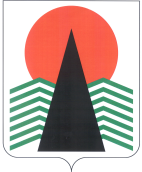 Муниципальное образованиеСельское поселение СентябрьскийНефтеюганский районХанты-Мансийский автономный округ – ЮграСОВЕТ ДЕПУТАТОВ СЕЛЬСКОГО ПОСЕЛЕНИЯ СЕНТЯБРЬСКИЙРЕШЕНИЕп. СентябрьскийОб утверждении порядка определения размера арендной платы за пользование муниципальным имуществомВ соответствии со статьями 209, 215 Гражданского кодекса Российской Федерации, статьей 62 Бюджетного кодекса Российской Федерации, статьей 51 Федерального закона от 06.10.2003 № 131-ФЗ «Об общих принципах организации местного самоуправления в Российской Федерации», статьей 34 Устава сельского поселения Сентябрьский, статьей 14 Положения о порядке управления и распоряжения собственностью муниципального образования сельского поселения Сентябрьский, утвержденного решением Совета депутатов сельского поселения Сентябрьский от 28.09.2020 № 111 «Об утверждении Положения о порядке управления и распоряжения собственностью муниципального образования сельское поселение Сентябрьский, в целях приведения нормативного правового акта в соответствии с Федеральным законом от 08.06.2020 № 169-ФЗ «О внесении изменений в Федеральный закон «О развитии малого и среднего предпринимательства в Российской Федерации» и статьи 1 и 2 Федерального закона «О внесении изменений в Федеральный закон «О развитии малого и среднего предпринимательства в Российской Федерации» в целях формирования единого реестра субъектов малого и среднего предпринимательства – получателей поддержки», Совет депутатов сельского поселения Сентябрьский р е ш и л:1. Утвердить методику расчета арендной платы за пользование объектами муниципальной собственности (приложение);2. Признать утратившим силу решение Совета депутатов №143 от 19.05.2021 года «О внесении изменений в решение Совета депутатов сельского поселения Сентябрьский от 23.07.2015 № 115 «Об утверждении порядка определения размера арендной платы за пользование муниципальным имуществом»»;3. Признать утратившим силу решение Совета депутатов сельского поселения Сентябрьский от 23.07.2015 № 115 «Об утверждении порядка определения размера арендной платы за пользование муниципальным имуществом»;4. Настоящее решение подлежит официальному опубликованию (обнародованию) в бюллетене «Сентябрьский вестник» и размещению на официальном сайте органов местного самоуправления сельского поселения Сентябрьский;5. Настоящее решение вступает в силу после его официального опубликования (обнародования).Глава поселения                                                           А.В. СветлаковПриложение №1  к решению Совета депутатовсельского поселения Сентябрьскийот «09» декабря  2021  № 175Методика расчета арендной платы за пользование объектами муниципальной собственности 1. Методика расчета арендной платы за пользование объектами муниципальной собственности определяется по формуле:АП = АПо x Ккор, где:
АП - размер годовой арендной платы, рублей;
АПо - величина арендной платы, установленная на основании отчета об оценке годовой арендной платы за пользование объектом, составленного в соответствии со статьей 11 Федерального закона от 29.07.1998 № 135-ФЗ «Об оценочной деятельности в Российской Федерации»;
Ккор - коэффициент корректировки, устанавливается в размере, определенном таблицей 1, и применяется в отношении указанных в этой таблице категорий арендаторов.Таблица 1 коэффициент корректировки2. Настоящая методика не распространяется на расчет арендной платы за пользование объектами инженерной инфраструктуры жилищно-коммунального комплекса сельского поселения Сентябрьский.3. При нарушении срока внесения арендной платы, начисляются пени в размере 0,1 % с суммы просроченного платежа за каждый день просрочки.».         09.12.2021                                                                             №175№Коэффициент, корректирующий размер (начальный размер) арендной платы за имущество, передаваемое в арендуЗначение коэффициента корректировки (Ккор)1Субъектам малого и среднего предпринимательства0,52Физическим лицам, применяющим специальный налоговый режим «Налог на профессиональный доход»0,53Субъектам креативных индустрий (юридическим лицам и индивидуальным предпринимателям)0,54Субъектам малого и среднего предпринимательства, признанным социальными предприятиями0,1